Додаток 1Роздрукуйте таблицю, розріжте. Використайте словосполучення під час розгляду та розкриття питань про екологічні катастрофиДодаток 2Роздрукуйте малюнки, розріжте і використайте під час виконання вправиВПРАВА «ЩО, ЯКЩО..?»Клас: 9acid rainoverflowing landfill sitesrising sea levelsdeforestationdestruction of the ozone layeralternative energy sources burning fossil fuelswater shortagenatural habitatexhaust fumesbiodegradable productsextreme weatheroil spillsoverfishingwind power noise pollutionglobal warmingindustrial wastedisposablegreenhouse effecthole in the ozone layerpolar ice caprecyclingwater power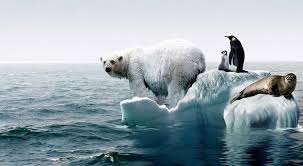 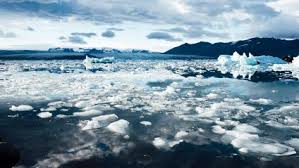 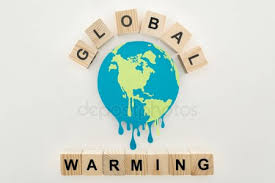 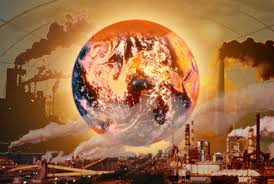 